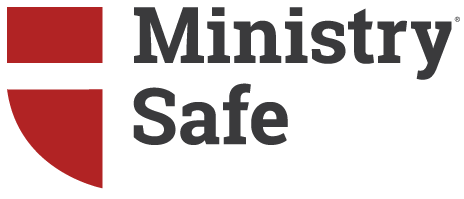 NGAAHI LAO MO EFOUNGA NGAUETOHIPAAKI 2019Fakapaasi ‘e he Fili Konifelenisi faka-Ta’u ‘i he 12 Sune 2019Ki he Taha Ngaue ‘Ofa pe ko e Memipa,‘Oku mau fai fakamatoato ‘a hono fua e ngaahi fatongia ‘a e siasi ki he tamaiki, to’utupu pea mo e kakai lalahi ‘oku nau faingata’a’ia. Koe ngaahi kupu’i lao ko ‘eni ‘oku nau taumu’a ke fa’u ha ‘atakai ‘oku malu pea mo poupou’i ‘a e tamaiki, to’utupu pea mo ha kakai lalahi ‘oku faingata’a’ia ‘i he’enau feohi mo Sisu Kalaisi.Ko e ngaahi peesi ‘o e ki’i tohi ni ‘oku ne ‘oatu ha sio fakalukufua ki he ngaahi sitepu mo e founga ngaue ki he’emau kau ngaue ‘ofa pea pehe foki ki he kau ngaue tu’uma’u. Koe ‘emau ngaahi kupu’i lao ‘oku nau taumu’a ke fa’u ha ‘atakai ‘oku malu ma’ae tamaiki, to’utupu pea mo ha kakai lalahi ‘oku faingata’a’ia, ke malu’i ki nautolu, mo koe pea pehe foki ki he misiona ‘o e siasi ni. Ko ngaahi sitepu ngaue eni kuo mau ohi pea ‘e muimui’i ‘i he ofi taha.Hili ho’o lau ‘a e tohi lao, kataki ‘o fakamo’oni pea ke fakafoki mai ‘a e foomu ‘aleapau ‘oku ha atu ‘i he peesi faka’osi.Faka’apa’apa atu,Kau Ngaue Pau/Ngaue ‘Ofa ‘a e MinistrySafe
‘Oku fakaha atu ‘i lalo ‘a e hingoa ‘o e kakai ‘oku nau ma’u lakanga ‘i he ngaahi ‘elia faka’etaki (pe koe ngaue pau pe koe ngaue ‘ofa) pea mo ‘enau fakamatala fakafetu’utaki. Ko e lisi ko ‘eni ‘e vakai’i fakata’u pe ko e taimi pe ‘oku ‘iai e feliuliuaki pea ‘e tufa ki he kau ngaue ‘ofa kotoa. ‘E tauhi fakataha ia mo e Tohi Lao faka’ofisiale.LAKANGA NGAUEHINGOAFIKA TELEFONI #‘ImeiliFaifekau Pule MinistrySafeFaifekau/Talekita ki he TamaikiFaifekau/Talekita ki he FanauakoFakafofonga Talasiti ‘o e MinistrySafeFakafofonga SPRC ‘o e MinistrySafeKau Supavaisa makehe ki he Potungaue ‘o e Tamaiki/To’utupu:Kau Supavaisa makehe ki he Potungaue ‘o e Tamaiki/To’utupu:Talekita Ako Fanau Iiki ‘AupitoTalekita Hiva ki he TamaikiTalekita Hiva ki he Fanauako